Южное окружное управление образованияГБОУ ЦДиК «Южный»Конспектоткрытого обучающего логопедическогокоррекционно-развивающего занятия дляродителей на тему: «Кошка с котятами»Учителя-логопеда Шарифуллиной А.Ф.Москва, 2014Тема:	лексическая – «Кошка с котятами». Цель: Расширять знания и представления ребенка по теме «Домашние животные».Задачи:Коррекционно-развивающие:1. Пополнять и обогащать пассивный и активный словарный запас.2. Корригировать и развивать зрительное восприятие.3. Корригировать и развивать слуховое восприятие.4. Корригировать и развивать мелкую моторику кистей рук.Образовательные:1. Уточнять и расширять знания  по теме "Домашние животные".2. Формировать  умение сравнивать предметы по величине.3. Развивать ориентировку в окружающем, формировать понимание предлогов на, под.4. Закрепить понимание понятий «далеко - близко», «тихо - громко».Воспитательные:Воспитывать умение работать, сотрудничая со взрослым.Воспитывать интерес к занятиям.Здоровьесберегающие:Способствовать созданию благоприятного психологического климата.Следить за правильной посадкой ребенка.Чередовать статические и динамические задания.Соблюдать режим охраны зрения.Оборудование: игрушка кошка, сюжетная картина кошка  с котятами, предметные картинки с изображением животных (7 шт.), вертушка для развития дыхания, 2 мяча-ёжика, заготовки  для аппликации, клей.Приложение.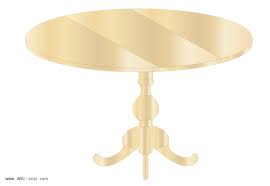 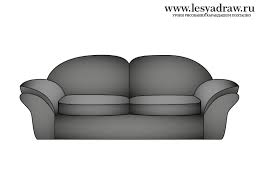 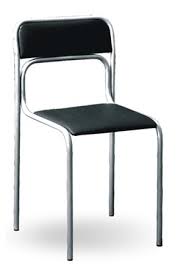 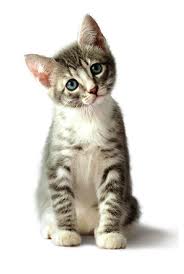 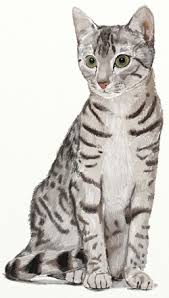 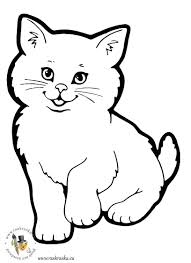 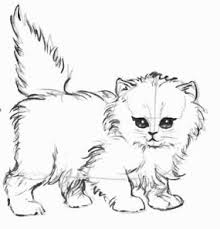 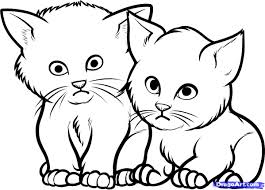 Этапы занятий и виды деятельности на этапеДеятельность педагогаДеятельность ребенкаКакие задачи решались в ходе выполнения заданий1.Организационный этапПедагог приветствует ребенка и гостей, предлагает ребенку отгадать загадку про кошку и найти ее в кабинете: Мягкие лапки,
В лапках цап-царапки 
Часто умывается,
А с водой не знается.Затем сесть за парту. Ребенок здоровается с гостями, отгадывает загадку, ищет кошку в кабинете.Затем садится за парту.- организовать ребенка, настроить на образовательную деятельность;- способствовать созданию благоприятного психологического климата.2. Артикуляционная гимнастикаПедагог предлагает выполнить артикуляционные упражнения: «Улыбка», «Трубочка», «Окошко», «Часы», «Кошка лакает молоко», «Вкусное варенье».Ребенок выполняет упражнения вслед за педагогом.-  развивать артикуляционную моторику.3. Проверка домашнего задания.Педагог предлагает ребенку показать и назвать части тела кошки: где голова у кошки? что у кошки на голове? Где у кошки спина? Где у кошки лапы? Хвост?Педагог выполняет различные действия с игрушкой и спрашивает: Что делает кошка?Ребенок рассматривает игрушечную кошку  и отвечает на вопросы педагога: вот голова, глаза, нос, уши, усы, вот спина, вот лапы, вот хвост.Ребенок наблюдает за кошкой и говорит, что делает кошка.- проверить усвоение пройденного материала;- актуализировать лексику по теме.4.Изучение лексического материала.Работа по сюжетной картинеЗрительная гимнастикаПедагог предлагает рассмотреть картину «Кошка с котятами», комментирует ее: это кошка. У кошки котята. Кошка большая, а котята маленькие. Котята – это детеныши кошки. А затем спрашивает: Где кошка? Где котята? Кто детеныши кошки? Кто большой? Кто маленький?Педагог предлагает ребенку проследить глазами за движениями пальчиковой игрушки, надетой на карандаш.Педагог выполняет движения по горизонтали, по вертикали, по кругу, по диагонали.Ребенок рассматривает картину, слушает педагога, затем отвечает на вопросы.Ребенок внимательно выслушивает педагога и выполняет упражнения.- расширить представления по теме «Кошка с котятами»;- обогатить словарный запас.- снять напряжение с глазных мышц, - соблюдать режим охраны зрения.Дидактическая игра«Прятки»Педагог предлагает поиграть с котятами в прятки. Сначала педагог показывает, куда спряталась кошка, и комментирует свои действия:Кошка залезла на стул.Котенок сел под стул.Кошка села под стол.Котенок залез на стол и т.д.Затем предлагает ребенку аналогично выполнять действия в соответствии с фразой. Педагог предлагает ребенку поиграть в прятки с мамой.Ребенок внимательно следит за действиями и речью педагога. Затем выполняет действия в соответствии с речью педагога или мамы: прячет кошку под стул, сажает на стол, на полку, под стол и т. п.- развивать умение ориентироваться в пространстве;- формировать понимание предлогов на, под.Динамическая пауза «Кошка Луша»Дыхательная гимнастикаПедагог предлагает ребенку и маме рассказать стихотворение про кошку Лушу. Педагог читает стихотворение и показывает движения.У кошки ЛушиНа макушке уши,И пушистый хвост трубой,- Кис-кис-кис, идем домой.Кошка любит молоко,Его лакает языком.Выпьет все и ляжет спать,Мы не будем ей мешать.Педагог предлагает ребенку подуть на вертушку близко, далеко, контролирует выполнение упражнения.Ребенок слушает стихотворение, повторяет движения педагога и пробует проговаривать отдельные слова.Ребенок делает «Ветерок» по предложению педагога.- способствовать снятию общего утомления, - развивать общую моторику,- чередовать статические и динамические задания;- развивать правильное дыхание.Дидактическая игра «Далеко - близко» Педагог предлагает ребенку поиграть с кошкой: если кошка далеко, ее надо звать громко: КИС-КИС-КИС, а если кошка близко, то ее надо звать тихо: кис-кис-кис. Позови кошку. (Игрушка кошка переходит из рук педагога – близко, в руки мамы – далеко и наоборот).Ребенок слушает объяснение педагога и зовет кошку громко или тихо в зависимости от того, где она находится: далеко или близко.- закреплять понятия «тихо», «громко»;- развивать силу голоса.Дидактическая игра«Услышь и покажи»Педагог предлагает ребенку из 7 картинок выбрать всех кошек и котят. Затем, убрав лишние картинки, дает инструкцию:Я сейчас буду говорить слова. Когда ты услышишь, что я говорю про кошку, покажи кошку.Логопед говорит слова: кот, киска, котенок, ложка, кошка, плошка, кошечка, ножка, котята, мошка, Гошка.Ребенок смотрит на картинки и выбирает те, на которых изображена кошка или котенок.Ребенок внимательно слушает инструкцию педагога и выполняет необходимые действия.- развивать слуховое внимание;- развивать фонематическое восприятие.Пальчиковая гимнастикаПедагог предлагает ребенку покатать в ладонях мяч-ёжик, сопровождая действия стихотворением.Нарисую солнышко на своей ладошке. (катать мяч между ладоней)Пусть оно сияет, хоть и понарошку. (проводить мячиком по каждому пальцу)Ребенок внимательно выслушивает педагога и выполняет упражнения.- Чередовать динамические и статические упражнения.- Развивать произвольное внимание;- развивать мелкую моторику кистей рук.5. Закрепление изученного материалаАппликацияЗадание на развитие навыков создания аппликации, развитие мелкой моторикиПедагог предлагает ребенку с мамой выполнить аппликацию «Кошка с котятами». Педагог просит маму давать указания ребенку, куда приклеить кошку или котят. Кошка сидит на стуле. Котенок сидит под столом. Котята сидят на диване.После окончания выполнения аппликации педагог задает вопросы:Что ты сейчас делал? Клеил?Кто сидит на стуле?Кошка какая большая или маленькая?Кто сидит под столом?Котенок большой или маленький?Ребенок с помощью мамы выполняет аппликацию, предупреждая приклеивание показом места, куда нужно приклеить кошку или котят.Ребенок слушает вопросы педагога и отвечает на них.Да.Кошка.Кошка большая.Котенок. Котенок маленький.- Закрепить изученный на занятии лексический материал.- Развивать мелкую моторику пальцев рук.- Развивать пространственные представления.- Развивать умение работать с клеем, бумагой;- развивать вопросно-ответную форму речи.6. Итоги занятия и оценкаПодведение итогов и оценка результатовПедагог просит ребенка перечислить задания, выполненные на занятии, хвалит ребенка, поощряет за хорошие результатыРебенок рассказывает, что он делал на занятии.Воспитывать интерес к занятиям7. Домашнее заданиеПедагог объясняет ребенку домашнее задание и провожает его.Ребенок слушает педагога.Закрепить знания, полученные на занятии, дома.